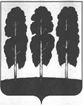 ДУМА БЕРЕЗОВСКОГО РАЙОНАХАНТЫ-МАНСИЙСКОГО АВТОНОМНОГО ОКРУГА – ЮГРЫРЕШЕНИЕот 15 мая 2023 года                                                      				№ 233пгт. БерезовоРассмотрев материалы, представленные для награждения Благодарностью Думы Березовского района, в соответствии с приложением 2 к решению Думы Березовского района от 26 ноября 2018 года № 343 «О наградах Думы Березовского района»,Дума района РЕШИЛА:Наградить Благодарностью Думы Березовского района за многолетний добросовестный труд, успешную работу, достижения в профессиональной деятельности, значительный вклад в сфере дополнительного образования в Березовском районе и в связи с празднованием дня работника культуры Лыскова Владимира Михайловича, преподавателя музыкального отделения, отдела народных инструментов по классу духовых инструментов муниципального автономного учреждения дополнительного образования «Березовская детская школа искусств» Игримского отделения.2. Опубликовать решение в газете «Жизнь Югры» и разместить на официальном веб - сайте органов местного самоуправления Березовского района. 3. Настоящее решение вступает в силу после его подписания. Исполняющий обязанностипредседателя Думы 							Березовского района	                                                                Л.Л. ОбуховичО награждении Благодарностью Думы Березовского района